ener2i – energy research to innovation:Reinforcing cooperation with Eastern Partnership countries on bridging the gap between energy research and energy innovationInnovation in Energy Efficiency and Renewable Energy ener2i Training Workshop DRAFT AGENDA Date: October 15, 2014Venue: 59 Pobediteley ave., Minsk, Belarus, Viktoria Hotel, 2nd floorEach session will combine a presentation by a speaker, as well as short interventions by participants and discussion. A session will last approximately for an hour.Language – English, Russian. Simultaneous translation will be provided.   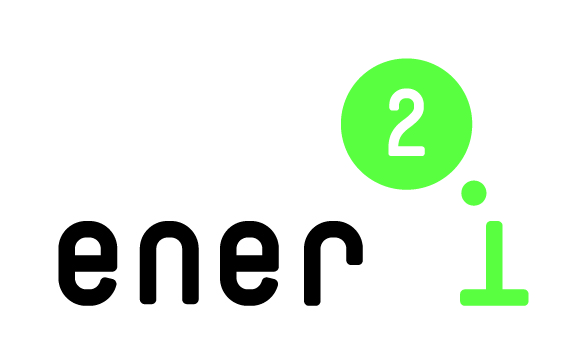 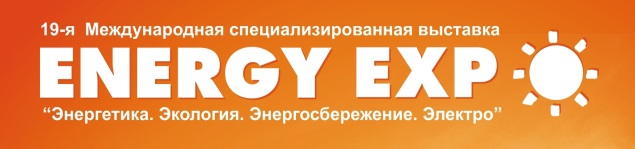 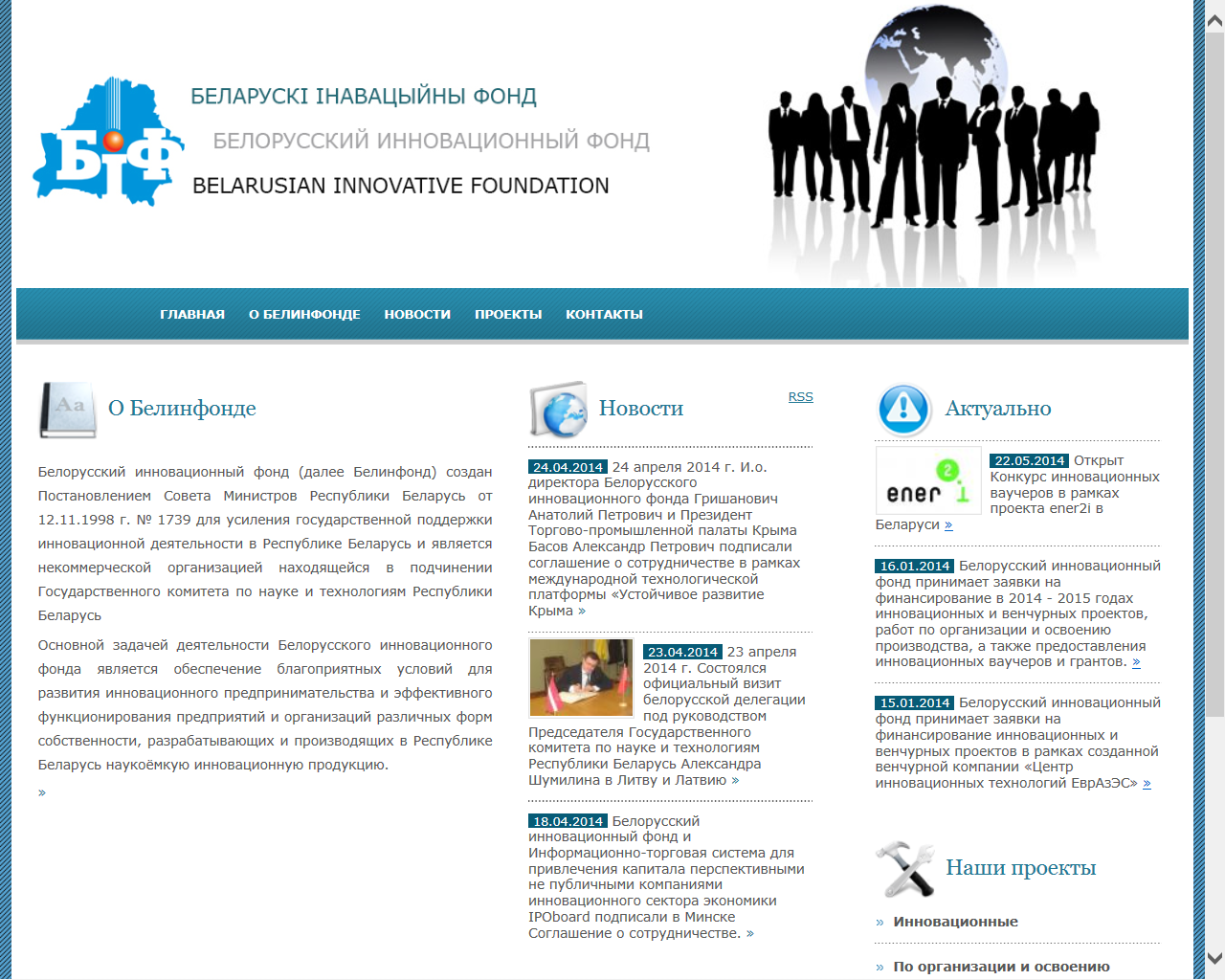 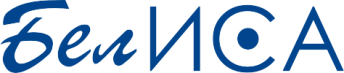 09.30–10.00Registration10.10–11.00Policies, drivers and barriers for innovation Knowledge societies and demands for the environmentFactors driving and impeding in innovations for renewable energyPolicies aiming at renewable energy in the EU and USYoram Krozer, University of Twente, Netherlands11.00–11.15Coffee break11.15–12.15Financing of innovations in energy efficiency and renewable energies: the example of Germany Financing instrumentsExamples from GermanyJulian Schoenbeck, EnergyAgency.NRW,  Germany12.15–12.45New approaches to innovation Open InnovationSocial innovations, in particular in the energy fieldEU innovation policyManfred Spiesberger, Centre for Social Innovation, Austria1.–13.Lunch break13.–14.Energy technology networks for smart cities Michael Narodoslawsky, Graz University of Technology, Austria  	14.–1.Coffee break1.–15.15.–16.Green buildings and sustainable urban design: methods and practicesGintaras Stauskis, Vilnius Gediminas Technical University, Lithuania Energy efficient building – pre-design aspects Kęstutis Valančius, Vilnius Gediminas Technical University, Lithuania 16.30Closing remarks